Solicite ao seu futuro orientando que faça o cadastro no Sistema de Fomento da PRPq: https://aplicativos.ufmg.br/prpq/fomento/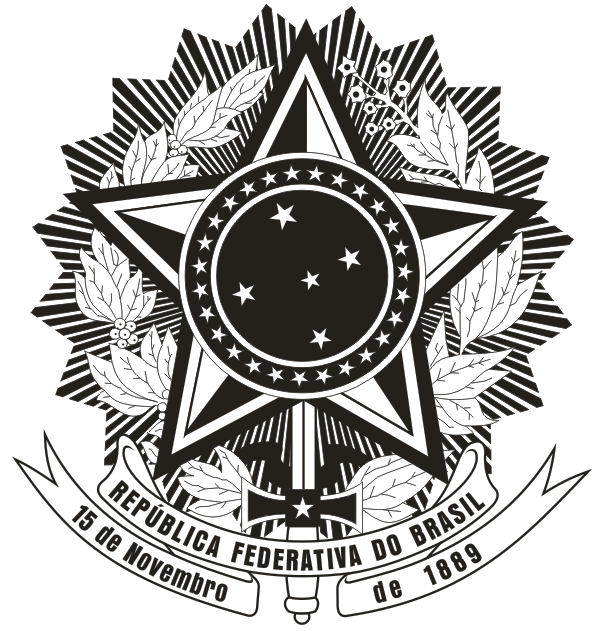 UNIVERSIDADE FEDERAL DE MINAS GERAISFaculdade de Letras - Câmara de PesquisaPROJETO DE PESQUISA ICVPROJETO DE PESQUISA ICV1. Nome do orientador: 1. Nome do orientador:       2. Título do projeto:      2. Título do projeto:      3. Palavras-chave (mínimo 03)              3. Palavras-chave (mínimo 03)        4. Resumo do projeto (de 1500 a 3000 caracteres com espaço):4. Resumo do projeto (de 1500 a 3000 caracteres com espaço):5. Principais referências bibliográficas (até 2000 caracteres com espaço):5. Principais referências bibliográficas (até 2000 caracteres com espaço):6. Plano de trabalho e de orientação:6. Plano de trabalho e de orientação:6. Área do conhecimento:6. Área do conhecimento:7. Tipo de projeto:           Iniciação Científica                      Iniciação Tecnológica  7. Tipo de projeto:           Iniciação Científica                      Iniciação Tecnológica  8. O projeto necessita de parecer COEP? Não    Sim       Número CAAE (somente para os projetos de necessitem dessa aprovação) 8. O projeto necessita de parecer COEP? Não    Sim       Número CAAE (somente para os projetos de necessitem dessa aprovação) 9. Número de voluntários solicitados para esse projeto de Iniciação Científica (até 5 voluntários): 9. Número de voluntários solicitados para esse projeto de Iniciação Científica (até 5 voluntários):      Data                                                         Data                                                    